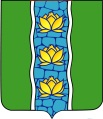 АДМИНИСТРАЦИЯ КУВШИНОВСКОГО РАЙОНАРАСПОРЯЖЕНИЕО внесении изменений в распоряжение от 19.11.2018 № 140-р«Об утверждении требований к закупаемым муниципальными органами, подведомственными им казенными и бюджетными учреждениями, муниципальными унитарными предприятиями Кувшиновского района Тверской области отдельным видам товаров, работ, услуг (в том числе предельных цен товаров, работ, услуг)»Во исполнение требований части 5 статьи 19 Федерального закона                       от 05.04.2013 № 44-ФЗ «О контрактной системе в сфере закупок товаров, работ, услуг для обеспечения государственных и муниципальных нужд» и в соответствии с постановлением администрации Кувшиновского района                       от 15.10.2018 № 392 «Об утверждении Правил определения требований к закупаемым муниципальными органами, подведомственными им казенными и бюджетными учреждениями, муниципальными унитарными предприятиями Кувшиновского района Тверской области отдельным видам товаров, работ, услуг (в том числе предельных цен товаров, работ, услуг)»: 1. Внести в распоряжение от 19.11.2018 № 140-р «Об утверждении требований к закупаемым муниципальными органами, подведомственными им казенными и бюджетными учреждениями, муниципальными унитарными предприятиями Кувшиновского района Тверской области отдельным видам товаров, работ, услуг (в том числе предельных цен товаров, работ, услуг)» (далее – распоряжение) следующие изменения:1.1. В пункте 3 распоряжения вместо слов «первого заместителя главы администрации Кувшиновского района А.С. Никифорову» записать «заместителя главы администрации Кувшиновского района О.Н. Бушуеву».1.2. В Приложении к распоряжению пункт 5 изложить в новой редакции:2. Настоящее распоряжение вступает в силу с момента подписания и подлежит размещению на официальном сайте администрации Кувшиновского района в сети «Интернет» и на официальном сайте Единой информационной системы в сфере закупок. 3. Контроль за исполнением настоящего распоряжения возложить на заместителя главы администрации Кувшиновского района О.Н. Бушуеву.Глава Кувшиновского района                                                         А.С. Никифорова12.05.2020 г.№47-рг. Кувшиново№№ п/пККод по ОКПДНаименованиеотдельного вида товаров, работ, услугЕдиница измеренияЕдиница измеренияТребования к потребительским свойствам (в том числе качеству) и иным характеристикам, утвержденные администрацией Кувшиновского районаТребования к потребительским свойствам (в том числе качеству) и иным характеристикам, утвержденные администрацией Кувшиновского районаТребования к потребительским свойствам (в том числе качеству) и иным характеристикам, утвержденные администрацией Кувшиновского районаТребования к потребительским свойствам (в том числе качеству) и иным характеристикам, утвержденные администрацией Кувшиновского районаТребования к потребительским свойствам (в том числе качеству) и иным характеристикам, утвержденные администрацией Кувшиновского районаТребования к потребительским свойствам (в том числе качеству) и иным характеристикам, утвержденные администрацией Кувшиновского районаТребования к потребительским свойствам (в том числе качеству) и иным характеристикам, утвержденные администрацией Кувшиновского районаТребования к потребительским свойствам (в том числе качеству) и иным характеристикам, утвержденные администрацией Кувшиновского районаТребования к потребительским свойствам (в том числе качеству) и иным характеристикам, утвержденные администрацией Кувшиновского района№№ п/пККод по ОКПДНаименованиеотдельного вида товаров, работ, услугКкод по ОКЕИНаименованиеХарактеристикаЗначение характеристикиЗначение характеристикиЗначение характеристикиЗначение характеристикиЗначение характеристикиЗначение характеристикиЗначение характеристикиффункциональное назначение <*>№№ п/пККод по ОКПДНаименованиеотдельного вида товаров, работ, услугКкод по ОКЕИНаименованиеХарактеристикаГлава района (глава администрации района)Заместители главы района (главы администрации района)Управляющий делами, начальники отделов, заместители начальников отделов администрации районаДолжности категории «специалисты» , иные работники администрации районаРуководители казенных и бюджетных учреждений, муниципальных унитарных предприятийРаботники казенных и бюджетных учреждений,  муниципальных унитарных предприятий, не являющиеся их руководителямиОбщее пользование вне зависимости от должностиффункциональное назначение <*>534.10.22Автомобили легковые251Лошадиная силаМощность двигателяНе более 200Не более 200--Не более 200-Не более 200534.10.22Автомобили легковые383РубльПредельная ценаНе более2 000 000,00Не более2 000 000,00--Не более 1900 000,00--Не более 1900 000,00